Отчет о проделанной работе  в период дистанционного обучения.Подготовительная «Б» группа.Воспитатель: Васильева И.Н.В обучении приняло участие: 3 детей19.05.2020г. По расписанию 2 занятия по 30 минут.КонструированиеФиз. развитиеЗанятие Конструирование.Тема:  Игры с лего конструктором по замыслу.Мной было предложено поиграть с лего конструктором, построить не большую интересную поделку – это может быть «Гараж для машин», «Город для кукол», и т. д…..Работы детей: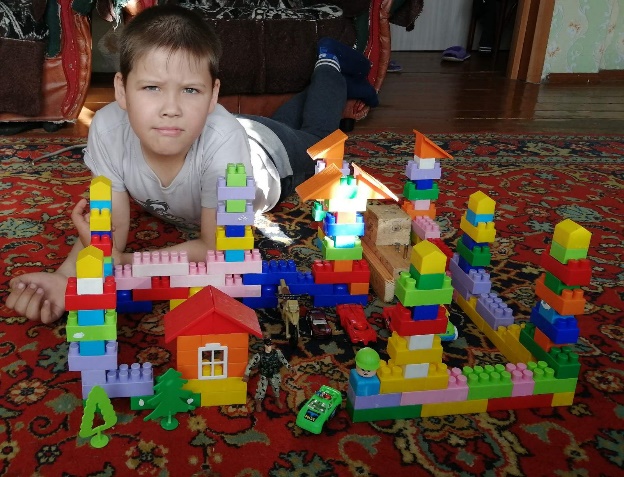 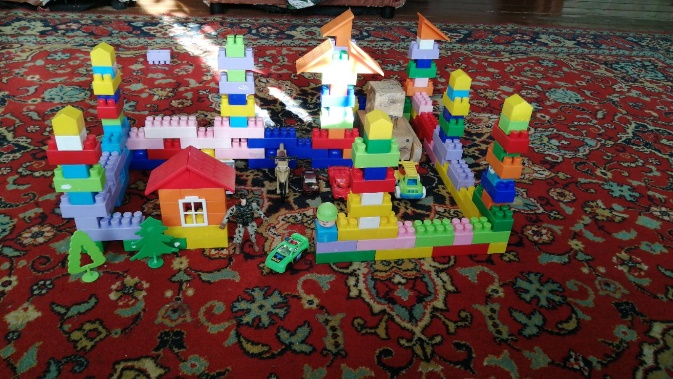 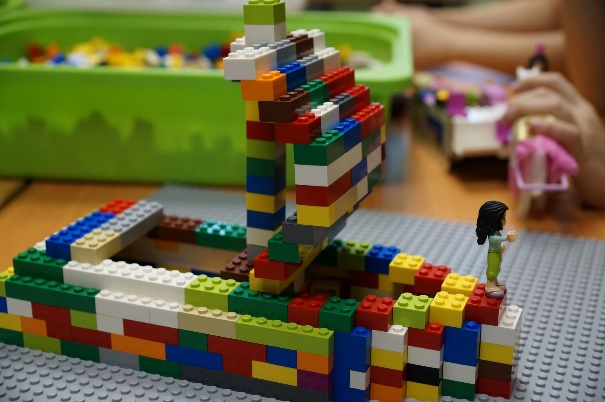 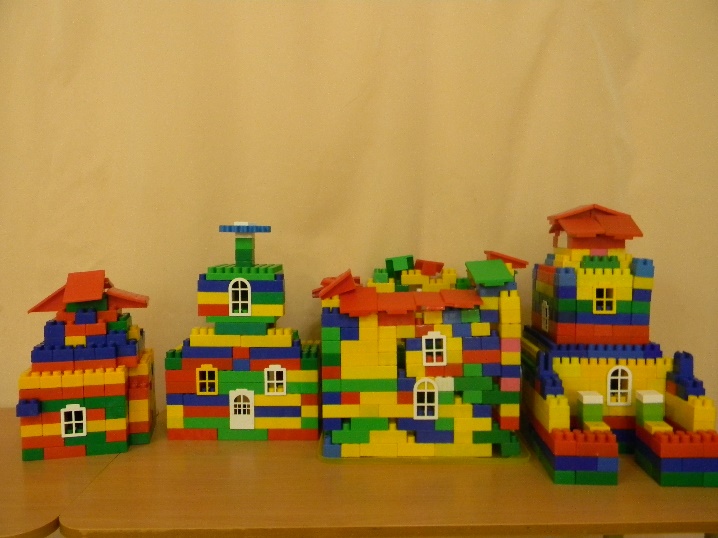 